OTBETRIOzaezai  x aapax nx vacz	1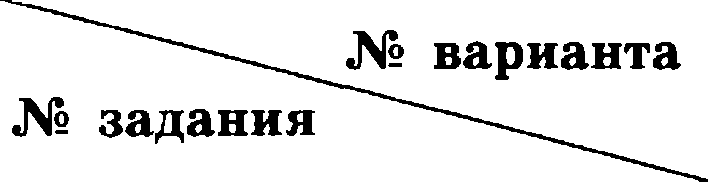 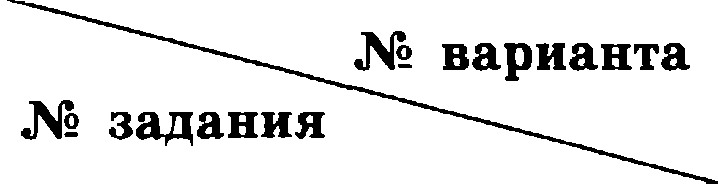 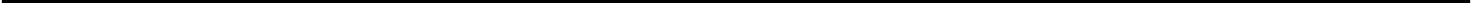 fi   2017.   ООО   • Изпательство   + Наііиональное образование»Іtопирование,   распространение  и  использование   в  коммерческих   целях  без  письменного   разрешения   правооблапателя  не допусхаетсяОТВЕТЫ117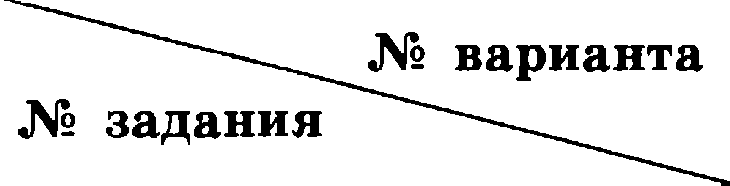 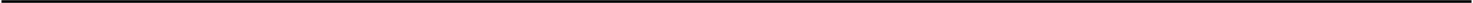 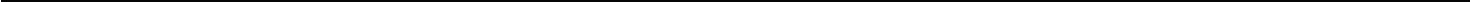 fi  2017.  ООО  «Издательство  «Национальное образование›Копирование,   распространение  и  использование  в  коммерческих  целях  без  письменного  раоревіения  правообладателя  не  допускаетсяN- aapiiaara234567891013423433223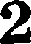 2828222441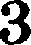 314212122243231241224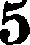 4322233141613141313321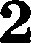 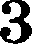 4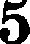 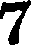 3OHTHOTA8AMOKMETPOATAJIQ8lT0968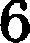 6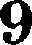 402180T010120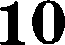 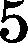 49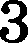 9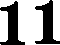 11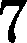 141710126413110010001401000100189100010141221112112121iiJiii 21111112i4Jili 1211121212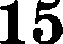 2560921625609600102416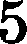 4417A tBpErsatEpsArBAatrpEBfiAEpsatrBBsEat»pr18rs›teArsBEBAfsBArrsBAW• варианта6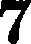 89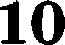 ЖЛЛЖАДКАСКАДKAKTYCATb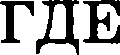 8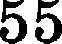 8O92O5896012819642561021651701959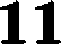 81291091226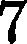 5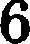 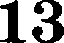 111105481110111421121211221221122112212153211228O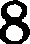 164ОМРЩЙВДВЩФВОФРТФВТВГВА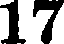 AB	ЕБДГБВЕ	АДГДВГЕБАVГВА	БДЕБАГВ18ВГБА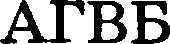 ГАБВ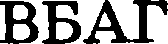 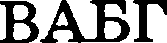 